Dragi moj sedmaši! Zadatak je sljedeći: u prilogu se nalazi radni listić koji ste dobili prvi tjedan online nastave. Vaš zadatak je pripremiti ga za četvrtak. Listić smo riješili na satu i svi bi trebali imati rješenja jer sam ih priložila u word dokumentu. Ako nemate onda imate vremena napisati jer će Vam trebati. U četvrtak 9.4.2020.  u 12:00 h molim Vas da se SVI priključite na  https://zoom.us/j/8940047757. Imajte na umu da će razgovoru prisustvovati svi sedmi razredi koja imaju prema rasporedu kemiju u četvrtak. Kliknite na poveznicu i povezati ćemo se u grupu. Molim Vas da se prije 12:00 h NE pokušavate ulogirati u zoom. Imati ćemo vremena da se svi priključe da se upoznamo s ovim načinom rada kako biste vidjeli kako će izgledati pisane provjere iz kemije. Prilika je da se ovaj tjedan naučimo koristiti ovom aplikacijom tako da nema izgovora da ne možete prisustvovati. Osim ako imate velike tehničke poteškoće. Tamo ćemo proći ovaj radni listić i objasniti sve nedoumice u vezi radnog listića. Ja sam napravila test koji sadrži ista pitanja kao što su radnom listiću koji se nalazi ispod. Vaš zadatak će biti da pomoću radnog listića odgovorite na pitanja u testu. Ja ću test ograničiti i vidjeti ćete kako to funkcionira. Ovo će biti probni test, neće se ocjenjivati ali ću zabilježiti Vašu prisutnost u Zoom-u i rješavanju testa. Sve upute ćete dobiti kada se povežemo u grupu. Poslati ću tu poveznicu taj dan ujutro svima u grupu na Yammeru da imate direktan link. Lijepi pozdrav i vidimo se na Zoom-u! PONAVLJANJE I UTVRĐIVANJE GRADIVAZa atom prikazan modelom odredi tražene podatke. U modelu crni kružići označuju protone, bijeli neutrone, a sivi elektrone.U navedenim primjerima na temelju danih valencija atoma sastavi formule i imena spojeva.Za molekulu prikazanu modelom odredi tražene podatke.Odredi valencije atoma elemenata u navedenim spojevima i napiši ih iznad simbola atoma. Imenuj navedene spojeve.HgO                                       _________________________________________P4O10                                      _________________________________________SO3                                         _________________________________________FeCl2                                              _________________________________________Subatomskoj čestici pridruži odgovarajući naboj.proton		 ____ 				a) neutralanelektron	 ____				b) pozitivanneutron 	 ____				c) negativanJesu li navedene tvrdnje točne? (Odgovori s DA ili NE.)Svaki atom iste vrste ima jednak broj protona i elektrona. 			_________Nukleoni su protoni i neutroni. 					            _________Vrsta atoma s određenim rednim brojem naziva se kemijski element. 	_________Atomski ili redni broj označujemo slovom A. 				_________Svi izotopi ugljika imaju jednak broj protona u atomskim jezgrama.	_________Uz ime kemijskog elementa upiši odgovarajući kemijski simbol. kisik	_____sumpor _____helij 	_____bakar	_____dušik	_____vodik	_____Napiši oznake za:dvije čestice elementarnog joda ____________četiri atoma natrija ___________osam čestica ugljikova dioksida ___________šest atoma cinka  ___________deset čestica klorovodika _____________tri čestice elementarnog klora  ____________    šest atoma magnezija  ____________pet čestica sumporovodika _____________Tko je uveo slovne kemijske simbole elemenata u znanost? Zaokruži točan odgovor.John DaltonJöns Jacob BerzeliusAntoine Laurent LavoisierDmitrij Ivanovič MendeljejevU elektronskom omotaču nekog atoma nalazi se 6 elektrona. Njegovu jezgru tvori 8 neutrona i određen broj protona. Odredi broj protona u jezgri zadanog atoma.	 N(p+) = ______ Na temelju određenog protonskog broja: napiši ime elementa: __________________ odredi skupinu kojoj se nalazi u periodnom sustavu: _____________napiši simbol zadanog izotopa: __________________svrstaj ga u metale ili nemetale: _________________Za navedene atome odredi tražene podatke.                     A                                   B                                   C                                  D              Zaokruži slova ispod atoma koji prikazuju izotope istog kemijskog elementa.Objasni zašto. __________________________________________________________________________________________________________________________________________________Zaokruži slova ispred kombinacija koje pripadaju izotopima istoga elementa. (Dva su odgovora točna.)17 p+, 17 n0, 17 e−10 p+, 12 n0, 10 e−17 p+, 16 n0, 17 e−16 p+, 16 n0, 16 e−11 p+, 12 n0, 11 e−Periodni sustav elemenata je __________________________________________________________________________________________________________________________________________________________________________________________________________________________. Osmislio ga je __________________________________________________________. Elementi su poredani u ________________ perioda i _________________ skupina. Odredi broj subatomskih čestica u izotopima fosfora 31P, 32P i 33P.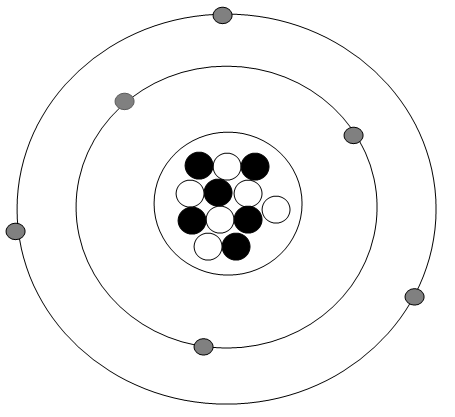 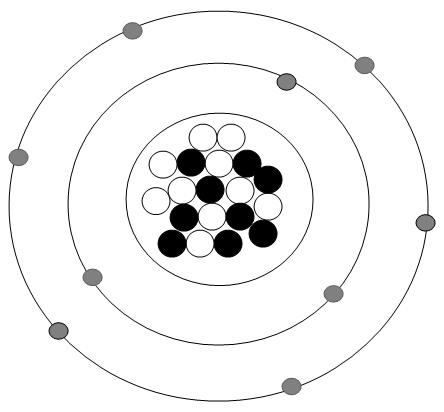 N (e−) = __________N (p+) = _________N (n0) = _________Z  = ___________A  = ___________Ime elementa: ___________________Simbol elementa: _________________Broj skupine: ___________Broj periode: ___________metal – nemetal – polumetal (Označi/zaokruži točan odgovor). N (e−) = __________N (p+) = _________N (n0) = _________Z  = ___________A  = ___________Ime elementa: ___________________Simbol elementa: _________________Broj skupine: ___________Broj periode: ___________metal – nemetal – polumetal (Označi/zaokruži točan odgovor).III  IIFeOI   IIAgSIV  IISiOII   ICaClFormula spojaIme spoja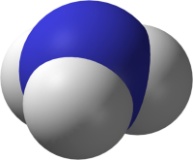 Plavom bojom označeni je kemijski element:  ______________________Napiši njegov kemijski simbol: ______________Broj atoma tog kemijskom elementa u zadanom spoju: ______________Bijelom bojom označeni je kemijski element: ______________________Valencija tog kemijskog elementa u zadanom spoju: ________________Napiši njegov kemijski simbol: ______________Broj atoma tog kemijskom elementa u zadanom spoju: ______________Valencija tog kemijskog elementa u zadanom spoju: ________________Ime kemijskog spoja: ___________________ Formula kemijskog spoja: _______________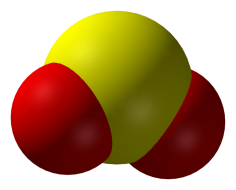 Žutom bojom označeni je kemijski element:  ______________________Napiši njegov kemijski simbol: ______________Broj atoma tog kemijskom elementa u zadanom spoju: ______________Crvenom bojom označeni je kemijski element: _____________________Valencija tog kemijskog elementa u zadanom spoju: ________________Napiši njegov kemijski simbol: ______________Broj atoma tog kemijskom elementa u zadanom spoju: ______________Valencija tog kemijskog elementa u zadanom spoju: ________________Ime kemijskog spoja: ___________________ Formula kemijskog spoja: _______________Račun